Dersin Adı:  Türk Dili ve Edebiyatı                    (Tarih-Drama, Psikoloji) , (Müzik, Görsel Sanatlar, Bilişim) *Sınıf: 9Ünite: Sözlü İletişimKonu: İletişim ve ÖgeleriYöntem: DramaTeknikler: Doğaçlama, Rol oynama, Paylaşımlı okumaMalzemeler: A4 kağıtlar, renkli kalemlerKazanımlar: Edebiyat1.İletişim ve ögelerini tanır.                                       2. Geçmişten günümüze iletişim araçlarını öğrenir.		         3. İletişimin ögelerini içeren bir tablo hazırlar.                        Tarih 1. Kronolojik sıra ile geçmişten günümüze iletişim ve haberleşmenin nasıl yapıldığını kavrar.                        Psikoloji 1. İletişim becerilerini kavrar.                                    2.İnsan hayatında iletişim becerilerinin önemini kavrar.                        Drama1. İletişimde beden dilini iyi kullanır.                        Müzik  1.Müziğin 	insanlar üzerindeki birleştirici gücünü kavrar.                       Görsel Sanatlar 1. İletişimde görsel malzemeden yararlanır.	         Bilişim:1. Sunumunu bir broşür ile ifade eder.Merak Uyandırma: Öğretmen öğrencilere ait bütün iletişim ve teknolojik araçları masaya toplar ve bu araçların bir haftalığına kendisinde duracağını söyler. Öğrencilere kendilerini nasıl hissettikleri sorulur.İlgiyi Odaklama: Öğrenciler mekânda dağınık durur. Eğitmen, müzik açar (Summer- A. Vivaldi) ve herkesin ayaklarını omuz hizasında açıp yere sağlam basmasını, tüm ağırlığını ayaklarının bastığı noktaya vermelerini söyler.“Zemine kök saldığınızı hissedin. Kendi içinize odaklanın. ”.“Şimdi müziğin size hissettirdiklerine göre yürüyün. Yürürken önünüze bakın, kimseye bakmayın, konuşmayın. Dilerseniz dans edebilirsiniz.” Grup bir süre bireysel olarak yürüdükten sonra eğitmen yürürken karşılarına gelen kişilerle göz teması kurmalarını söyler. Ve belirli aralıklarla yönergeler verir:“Bakışlarınıza küçük selamlaşma mimikleri ekleyin.”“Karşılaştığınız kişilerin omuzlarına işaret parmağınızın ucuyla hafifçe dokunun.”“Göz göze geldiğiniz kişilerle mutlaka tokalaşın.”“Tokalaşmaya devam edin; ancak yeni bir kişinin elini tutmadan önceki tokalaştığınız kişinin elini bırakmayın. İki eliniz aynı anda boş olmamalı. Ancak böyle elden ele geçerek yürüyebilirsiniz.”Öğretmen öğrencilere ilk baştaki bireysel yürüyüşlerde aralarında iletişim olup olmadığını sorar. Bu etkinlik esnasında hangi yollarla iletişim kurduklarına yönelik öğrenci görüşlerini alır. Öğrenme Deneyimi: (İletişim Sepeti)Öğretmen üzerinde “Gönderici (Kaynak), Alıcı, İleti,  Kanal, Dönüt,  Kod (Şifre), Bağlam” yazan ve öğrenci sayısından bir eksik olarak hazırladığı A4 kâğıtları yere yapıştırır. Bir öğrenci ebe olur, diğerleri kâğıtlara basarlar. Öğretmen bu sözcüklerden hangisini söylerse o kağıtta bulunan öğrenciler kendi aralarında yer değiştirir,  ebe de boş kalan kağıtlarda yer kapmaya çalışır. Dışarıda kalan öğrenci ebe olur. Öğretmen bazen birden fazla isim söyleyerek farklı öğrenci gruplarının karışık oynamasını sağlayabilir. Öğretmen “İletişim” dediğinde tüm grup yer değiştirir. Öğretmen bu etkinlikte adı geçen sözcüklerin ne olabileceğini öğrencilere sorar. Öğrenci cevaplarını aldıktan sonra bu kavramların iletişim ögeleri olduğunu söyler ve bu kavramlarla ilgili açıklama yapar. İletişimin ögeleri şemasını (Ek 2.1) duvara asarak öğrencilerin incelemesini sağlar. Öğretmen öğrencileri 5 gruba ayırır. Öğrencilerden kendilerini zor bir durumda hayal etmelerini ister. Issız bir yerde mahsur kalmışlardır,  yanlarında herhangi bir teknolojik alet yoktur. Yerlerini ve yardım isteklerini insanlara nasıl iletebileceklerini canlandırırlar. Öğretmen gruplara iletişimin ögeleri şemalarından birer tane dağıtır. Her grubun kendi doğaçlamalarına ait iletişim ögelerini şemadaki boşluklara yazmalarını ister.Öğretmen gruplara iletişimin tarihi sürecini içeren metni (Ek 2.2)bir paylaşımlı okuma yaptırır.Deneyim Paylaşımı: Öğretmen aynı gruplarla çalışmayı sürdürür. Grup üyelerinden şifreli bir alfabe ( Ek 2.3)oluşturup birbirleriyle iletişim kurmalarını ister. Öğrencilere çalışma için yeterli süre verir. Sonrasında öğrenciler kurmuş oldukları bu iletişimi broşür haline getirirler. “Yakın arkadaşlarınızla topluluk içerisinde diğer kişilerin anlayamayacağı, size özel bir iletişim yolu kurmak isteseydiniz bu ne ve nasıl olurdu?” sorusu yöneltilir. Öğrencilerin öğrenme süreci ile ilgili değerlendirmeleri ve iletişimle ilgili öğrendikleri alınarak çalışma bitirilir. İletişimin Temel Ögeleri  ve Unsurları Nelerdir?İletişimin temel ögeleri ve unsurları nelerdir sorusuna da kısaca cevap vermeliyiz. Zira iletişim denildiğinde akla ilk gelenler arasında bu konu var. Ve iletişimin temel unsurlarının; gönderici, alıcı, ileti, şifre, bağlam, dönüt, kanal, filtre biçiminde sıralandığını görüyoruz.Gerçi aşağıda bu terimlerin ne anlama geldiğinden bahsedeceğiz. Ancak olayı daha iyi anlamanız için unsurların iletişimde nasıl rol aldığına değinmek istiyorum. Burada iletişimi başlatan öge kaynak diğer bir adıyla göndericidir. Zaten iletişimin olmazsa olmaz üç unsuru (gönderici, ileti, alıcı)arasında da kaynak bulunmaktadır. Kaynağın hedefe göndermek istediği mesaj ise iletidir. Kanal içinse iletişim için kullanılan yoldur diyebiliriz. Geri bildirim ise hedefin verdiği tepki, yani mesajı alıp almadığının göstergesi biçiminde ifade edilebilir. Bağlam da iletişimin meydana geldiği ortamdır.İşte iletişimin unsurları ve kısaca açıklamaları:Gönderici (Kaynak): Gönderici iletiyi oluşturan ve bir kanal ile karşı tarafa ulaştıran kişidir. Yani a kişisi b kişisiyle iletişim kurmak istiyorsa, gönderici a, hedef ise b kişisi olmaktadır. Ve burada göndericinin duygu ve düşüncelerini doğru bir şekilde ifade edebilmesi, iletişimin diğer unsurlarının da doğru bir şekilde işlev görebilmesi  için mutlak önem taşımaktadır.ÖRNEK:Ayşe: “Matematik sınavı yarın mıydı, Ahmet?” diyorsa, iletişimdeki gönderici veya kaynak Ayşe’dir.Alıcı (Hedef): İletinin ulaştırılmak istendiği kişi ya da grup ise iletişimdeki alıcı unsurdur. Diyelim ki; duygu ve düşünceleri ifade etmek için sözlü iletişim kullanılacak. Burada alıcı karşı tarafı dinleyen kişi olacaktır. Ama yazılı iletişim kullanılacaksa alıcı okuyucu olacaktır.ÖRNEK:Ahmet: “Bugün şunları şunları yaptım. O kadar çok yoruldum ki…” diyorsa, duyguyu ve düşüncelerini anlatmak istediği x kişisi alıcı konumunda olacaktır.İleti (Mesaj): İleti ise göndericinin hedefe ya da alıcıya aktarmak istediği mesajdır. Ve burada yalnızca sözcükler değil duygu, düşünceyi anlatmak için kullanılan her şey, iletiyi ifade etmektedir. Yani sesinizin tonu da ileti olabilir, el kol hareketiniz de! Çünkü iletiler, karşı tarafa aktarılmak istenen mesajın ses, hareket, mimik gibi ögelerle kodlanmış halidir.Şifre: Şifre ya da kod da iletişimin unsurları arasındadır. Çünkü duygu, düşünce veya bilginin karşı tarafa aktarılma sürecinde sözcüklerin yanı sıra farklı kodlar da kullanılmaktadır. Resim, dans, jest, beden dili hareketleri, ses tonu gibi!Bağlam (Ortam): Bağlam ise iletişimdeki diğer unsurların bir araya geldiği ya da meydana getirdiği ortamdır. Ve bağlam iletişimde çok önemlidir. Çünkü kullanılan bir şifrenin ne anlama geldiği bağlama göre değişebilir. Örneğin; iki ev hanımı alışveriş yaptıktan sonra yolda karşılaşıyor ve “pazarda fiyatlar çok yüksek” diyorlarsa, sebze-meyvenin pahalılığından bahsediyorlardır. Ama aynı cümle iki iş adamı arasındaki iletişimde kullanılıyorsa, burada konunun sebze-meyve olmadığı rahatlıkla anlaşılabilir. Yani bağlamın iletişimdeki yeri göz ardı edilmemelidir.Dönüt (Geri bildirim): Hedefin kaynağa verdiği tepki ise geri bildirim ya da dönüt olarak ifade edilmektedir. Ve ortada bir geri bildirim yoksa iletişimin anlamı da yok demektir. Çünkü iletişimde amaç aktarılmak istenen iletiye karşı bir cevap alabilmektir. Tüm bu bilgilerden sonra, iletişimin unsurlarının bulunduğu bir örnekle, öğrendiklerimizi pekiştirelim derim.ÖRNEK:Ayşe, arkadaşı Fatma’ya “Ödevini yaptın mı?” diye soruyor. Fatma da arkadaşının sorusuna karşılık olarak “Hayır, yapamadım.” diyor. İşte burada gönderici Ayşe, alıcı ise Fatma’dır. Kaynağın hedefe ulaştırmak istediği ileti ise ödevini yapıp yapmadığı sorusudur. Burada şifre ya da kod ise göndericiyle alıcının kullandığı ortak dil olan Türkçedir. Bağlam sınıf, Fatma’nın arkadaşına verdiği cevap ise dönüt niteliğindedir.Kanal (Gönderme Biçimi): Mesajın kaynaktan hedefe ulaştığı yol ise kanaldır. Kanal; söz, yazı, rakam, beden dili hareketleri gibi araçlar olabilir.FECT+ İLETİŞİM ATÖLYESİETKİNLİKKatılımcılar mekânda dağınık durur. Eğitmen, müzik açar (Summer- A. Vivaldi müzik öğretmeninin görüşüne de başvuralım) ve herkesin ayaklarını omuz hizasında açıp yere sağlam basmasını, tüm ağırlığını ayaklarının bastığı noktaya vermelerini söyler.“Zemine kök saldığınızı hissedin. Kendi içinize odaklanın. ”.“Şimdi müziğin size hissettirdiklerine göre yürüyün. Yürürken önünüze bakın, kimseye bakmayın, konuşmayın. Dilerseniz dans edebilirsiniz.” Grup bir süre bireysel olarak yürüdükten sonra eğitmen yürürken karşılarına gelen kişilerle göz teması kurmalarını söyler. Ve belirli aralıklarla yönergeler verir:“Bakışlarınıza küçük selamlaşma mimikleri ekleyin.”“Karşılaştığınız kişilerin omuzlarına işaret parmağınızın ucuyla hafifçe dokunun.”“Göz göze geldiğiniz kişilerle mutlaka tokalaşın.”“Tokalaşmaya devam edin; ancak yeni bir kişinin elini tutmadan önceki tokalaştığınız kişinin elini bırakmayın. İki eliniz aynı anda boş olmamalı. Ancak böyle elden ele geçerek yürüyebilirsiniz.”Ara değerlendirme: Öğretmen öğrencilere ilk baştaki bireysel yürüyüşlerde aralarında iletişim olup olmadığını sorar. Bu etkinlik esnasında hangi yollarla iletişim kurduklarına yönelik öğrenci görüşlerini alır. ETKİNLİK (İLETİŞİM SEPETİ)Öğretmen üzerinde “Gönderici (Kaynak), Alıcı, İleti,  Kanal, Dönüt,  Kod (Şifre), Bağlam” yazan ve öğrenci sayısından bir eksik olarak hazırladığı A4 kâğıtları yere yapıştırır. Bir öğrenci ebe olur, diğerleri kâğıtlara basarlar. Öğretmen bu sözcüklerden hangisini söylerse o kağıtta bulunan öğrenciler kendi aralarında yer değiştirir,  ebe de boş kalan kağıtlarda yer kapmaya çalışır. Dışarıda kalan öğrenci ebe olur. Öğretmen bazen birden fazla isim söyleyerek farklı öğrenci gruplarının karışık oynamasını sağlayabilir. Öğretmen “İletişim” dediğinde tüm grup yer değiştirir. Ara değerlendirme: Öğretmen bu etkinlikte adı geçen sözcüklerin ne olabileceğini öğrencilere sorar. Öğrenci cevaplarını aldıktan sonra bu kavramların iletişim ögeleri olduğunu söyler ve bu kavramlarla ilgili açıklama yapar. İletişimin ögeleri şemasını duvara asarak öğrencilerin incelemesini sağlar. CanlandırmaEtkinlikÖğretmen öğrencileri 5 gruba ayırır. Öğrencilerden kendilerini zor bir durumda hayal etmelerini ister. Issız bir yerde mahsur kalmışlardır,  yanlarında herhangi bir teknolojik alet yoktur. Yerlerini ve yardım isteklerini insanlara nasıl iletebileceklerini canlandırırlar. Ara değerlendirme: Öğretmen gruplara iletişimin ögeleri şemalarından birer tane dağıtır. Her grubun kendi doğaçlamalarına ait iletişim ögelerini şemadaki boşluklara yazmalarını ister.EtkinlikÖğretmen aynı gruplarla çalışmayı sürdürür. Grup üyelerinden şifreli bir alfabe oluşturup birbirleriyle iletişim kurmalarını ister. Öğrencilere çalışma için yeterli süre verir. Sonrasında öğrenciler kurmuş oldukları bu iletişimi broşür haline getirirler. Değerlendirme: “Yakın arkadaşlarınızla topluluk içerisinde diğer kişilerin anlayamayacağı, size özel bir iletişim yolu kurmak isteseydiniz bu ne ve nasıl olurdu?” sorusu yöneltilir. Öğrencilerin öğrenme süreci ile ilgili değerlendirmeleri ve iletişimle ilgili öğrendikleri alınarak çalışma bitirilir. etkinlik ilgiyi odaklama2.-3 etkinlik öğrenme deneyimi      4. etkinlik deneyim paylaşımı                          İLETİŞİM ( Edebiyat ve psikoloji dersi işbirliği) İletişim birey ilişkisi  ve  sosyal yaşamda iletişimin önemi  yaşamsal alandan örneklerle pekiştirilecek.İletişimin Önemi İnsan toplu hâlde yaşayan bir varlıktır. Dolayısıyla İletişim, toplumsal bir varlık olan insan yaşantısının kaçınılmaz ve önemli bir boyutunu oluşturur. Toplum içinde yaşayan her insan, farkında olsun veya olmasın, birbirleriyle iletişim içindedir. İnsanlar duygu, düşünce ve hayallerini, sorunlarını birbirlerine iletişimle aktarırlar.  Yani insan hayatının merkezinde iletişim vardır.  Tarih boyunca insanlar hep iletişime önem vermişler ve sürekli iletişim hâlinde olmuşlardır. İlk insanların mağara duvarındaki resimleri birilerine bir şeyler anlatmak için bir araçtı. Duman, ateş, güvercin bile anlaşma aracı olarak kullanılmıştır. Şimdi elimizde sayısız iletişim yolu var ve insanoğlu dünyanın bir ucundaki, hatta uzaydaki biriyle iletişim kurabiliyor. İletişimin gerçekleşmediği durumlarda ise insan, kendini boşlukta görür ve büyük bir yalnızlık hisseder. Hatta hiç konuşmayan insan zamanla konuşmasını bile unutabilir. Özellikle günümüzde iletişimsizlik sorunları yaşanmaktadır. Çoğu zaman telefon, İnternet gibi araçlarla çok uzaktaki insanlarla iletişim kurarken yanı başımızdaki arkadaşlarımızla, annemizle, babamızla, kardeşimizle sağlıklı bir iletişim kuramıyoruz.    İLETİŞİM:insanların duygu, düşünce ve bilgilerini  taraflarca kabul gören araç ve sembollerle ve  bilinen her türlü yolla  birbirine aktarma sürecidir.1. Dinamiktir 2. Devamlıdır 3. Daireseldir 4. Aynen tekrar edilemez 5. Geri alınamaz 6. KarmaşıktırAraştırmalara göre, bir kişi günlük yaşamının %70’ini konuşarak, dinleyerek, izleyerek ya da  yazarak yani iletişimde bulunarak  geçirmektedir.İLETİŞİM SADECE  KONUŞMAK DEĞİLDİR,  İLETİŞİM AYNI ZAMANDA; •Ne söyleyeceğimizi,  •Bunu en iyi nasıl, ne zaman ve nerede söyleyeceğimizi                     BİLMEKTİR…İnsanlar ne söylenildiğinden çok  nasıl söylenildiğine dikkat ediyor.  Rivayet budur ya Kral bir rüya görür ve bu rüyanın yorumlanmasını ister; iki farklı tabirci ise şöyle yorumlar kralın rüyasını1. TABİRCİ: "Uzun yaşayacaksınız; ama ne  yazık ki, tüm yakınlarınızın  birer birer ölüp sizi yapayalnız  bıraktıklarını göreceksiniz.” 2. TABİRCİ: "Bu rüya, tüm yakınlarınızdan  daha uzun yaşayacağınızı  gösterir. Daha nice seneler  boyu ülkenizi  yönetebileceksinizİletişim illa konuşarak olur şeklinde bir ifade doğru mudur??Beden dilimiz;  Beden dili  sürekli olarak sizinle ilgili bilgi aktarır. Siz konuşmayı durdurmayı seçebilirsiniz ancak, beden diliniz konuşmaya devam  eder. Beden dili,  iletişim esnasında ve  sonraki süreçte ne olacağı  ile ilgili ipuçları verir. 700.000  farklı  işaret. 250.000 civarında  YÜZ İFADESİ    5.000 farklı el hareketi. 1,000 farklı DURUŞ ve ona eşlik eden HAREKET Biz konuşmasak bile bedenimiz  konuşur ve bizim iç dünyamızı ele verir.Yüz İfadeleri	     İnsan vücudunun en dikkat çeken yeri yüzdür..Jestler: El ve Kol Hareketleri	El ve kol hareketleri, 	duygularımızın en güzel belirtileridirTokalaşma	Tokalaşma şekliniz sizin karşınızdaki insana göre statünüzü belli eden hareketlerdirGiysilerimizGiydiğimiz elbiseler, hakkımızda bilgi verir..Göz ilişkisi: İnsanların yüzüne bakanlar, bakmayanlardan daha çok hoşa gider. İnsanlarla, onları rahatsız etmeyecek ölçüde, ancak mümkün olduğu kadar çok göz ilişkisi kurun.Yüz İfadesi: Canlı olun. Mümkün olduğu kadar sıcak ve dostça tebessüm edin ve gülün.Yüzünüz, çevrenize olan ilginizi yansıtsın. Donuk ve ifadesiz gözükmekten kaçının.Beden Duruşu:Ayaktaysanız, dik durun. Oturuyorsanız sandalye ve koltuğunuzu tam olarak doldurun ve arkanıza yaslanın. Birisiyle konuşurken öne eğilin ve ilginizi gösterin.Yakınlık: İnsanlara daima, onları rahatsız etmeyecek, mümkün olan en yakın mesafede durmaya gayret edin.Yöneliş: Daima konuştuğunuz veya sizinle konuşan insana dönük durun. İkiden fazla insanla bir grup oluşturuyorsanız, sizin için önemli olanların dışındakilere merkezinizi kapatmayın. Mümkün olduğu kadar çok kişiye merkezinizi açık tutunDış Görünüş: Grup normlarına, toplumsal rol ve statünüze uygun giyinin. Saç ve el bakımınıza özen gösterin. Kendinize gösterdiğiniz özen, kendinize verdiğiniz değerin ifadesidir.Konuşmanın sözel özellikleri: Çok fazla ve çok hızlı konuşmaktan kaçının. Bir topluluk içinde dinlediğinize yaklaşık olarak eşit miktarda konuşmaya gayret edin Sesinizin yüksekliğini ve tonunu, bulunduğunuz çevreye göre ayarlayın.                                         İletişimin Tarihsel Süreci    İletişim, insanoğlunun zorunlu ihtiyacıdır. Geçmişten günümüze insanlar, çeşitli yollar kullanarak haberleşmeye çalıştılar. Teknolojinin de gelişmesiyle, insanoğlu iletişimi kolaylaştırmak adına yeni yollar buldu kendine.  İnsanlığın ilk çağlarında iletişim adına yalnızca ses vardı. İnsanlar birbirlerine yalnızca seslenerek haberleşebiliyorlardı. Bu nedenle konuşma, iletişim ve haberleşmenin başlangıcı oldu.Devirler değişim gösterdikçe, iletişimin de farklı yolları ortaya çıkmaya başladı. İlk insanlar, birbirlerine yüksek sesle, bağırarak ulaştılar.   ‘Bağırarak’ haberleşme yöntemi mesafe olarak çok kısıtlı kaldığından, haberleşmeyi daha uzak mesafelere taşımanın yollarını aradılar insanlar. Ses çıkarmanın başka yollarını keşfetmeye başlayan insanoğlu, davullarla, daha uzak mesafeye haber göndermeyi fark etti önce. Sonrasında daha da uzağa, uzak tepelere haber ulaştırmak için ateş ve dumanın kullanılması süreci başladı. Ateş ve dumanla haberleşmenin keşfi, bu anlamdaki ilk gelişim basamağı olarak kabul edilebilir.   Antik çağlarda insanlar, iletişim adına yeni yollar keşfetmeyi sürdürdüler. Bu anlamda, görsellik devreye girdi. İnsanlar, anlatmak istediklerini duvarlara çizdikleri figürlerle aktarmaya başladılar. Mezopotamya’da çivi yazısı kullanılırken, M.Ö. 3000’e doğru gelindiğinde, dönemin büyük medeniyeti Antik Mısır’da hiyeroglifler kullanılmaya başlandı.(Mısır hiyeroglif yazısı, birbirinden kolaylıkla ayırt edilebilecek yüzlerce sembolden oluşur. Her işaret belli bir sesi veya nesneyi temsil eder. )  Yazıyla haberleşmenin gelişimi, tarihin en önemli olaylarından birinin meydana gelmesine sebep oldu ve matbaa  icat edildi. M.S. 1045’te Çin’de ortaya çıktı matbaa. İlk denemeler porselenden harflerle yapıldı. Süreç, Gutenberg’in matbaa makinesini icadıyla yeni bir boyut kazandı.   Mısır'da milattan önce 1200'lü yıllarda yetiştirilmeye başlandığı tahmin edilen posta güvercinleri, insanlığın teknoloji ile henüz tanışmadığı dönemlerde askeriyeden ticarete etkin şekilde haberleşme amaçlı kullanıldı. Posta güvercinleri, yüzlerce kilometre öteden getirdikleri mesajlarını doğru adreslere ulaştırdı.   İnsanoğlu ses, ateş, duman, çivi yazısı, hiyeroglif, posta güvercini, mektup derken, yeni bir icada selam durdu; Telgraf. Fransız Claude Chappe, 1793 yılında uzak mesafelerle haberleşmeyi sağlayan bir cihaz geliştirdi ve adını telgraf koydu. Elektriğin icadı ve yaygınlaşması ile birlikte, ilk ‘elektrikli telgraf’ 1837’de kullanıldı.  1843 yılında ise Amerikalı bir ressam olan Samuel Morse, günümüzde hala geçerliliğini koruyan Mors Alfabesi’ni insanoğlu ile buluşturdu. Mors alfabesinin tanımını basitçe yapacak olursak eğer; iki çeşit sinyalin (kısa ve uzun sinyal) farklı kombinasyonlarının harfleri, sayıları ya da noktalama işaretlerini oluşturduğu bir haberleşme dilidir diyebiliriz.   1876 yılı, iletişim/haberleşme adına en ciddi adımlardan birinin atıldığı yıl oldu. Alexander Graham Bell, elektrik telleri üzerinden ilk kez bir ses iletmeyi başardı ve bu icadına Tele-Phone, yani “Uzaktan Konuşma” adını verdi. Telgraf, kablo ile bilgileri yazılı olarak bir yerden bir yere iletebilirken telefonun, kablo ile direk sesi iletebiliyor olması insanları oldukça etkiledi.   Bugünün akıllı telefonlarına kadar uzanan ve ilk cep telefonuyla başlayan süreç yaklaşık 20 yıl sürdü. Teknolojideki gelişim ve akıllı telefonlarımıza yüklenen çok çeşitli mobil uygulamalar, hayatımızda büyük yer kaplamaya başladı ve vazgeçilmez oldu. Bugün çeşitli yazılımların da aracılığı ile tek bir dokunuşla görüntülü konuşabildiğimiz bir dönemde yaşıyoruz.  Takvimler 1894 yılını gösterirken, Fransız Limuere Kardeşler, ilk sinema makinesini icat ettiler. Böylece herhangi bir görüntünün kayıt edilmesi, arşivlenmesi ve yeniden gösterilmesi mümkün hale geldi.   1900’lü yılların hemen başında, Kanadalı Reginald Fessenden, radyo aracılığı ile ses iletimi sağlayan ilk kişi oldu. İlerleyen yıllarda telefon ve radyo çoğu evde yerini almaya başladı ve iletişim çok daha yaygın hale geldi.   1922’de Alman Korn, elektrik telleri aracılığı ile görüntü/fotoğraf gönderebilen ilk faks makinesini icat etti.   1926 yılında İskoç bilim adamı John Logie Baird’den, iletişime yepyeni bir yön verecek bir buluş geldi. Görüntüyü, radyo dalgaları kullanarak çok uzaklara bile gönderebilen; Televizyon.  1946 yılına gelindiğinde, Amerikalı J. Eckert ve John Mauchly askeri amaçlara hizmet etmesi planlanan yeni bir cihazı ortaya çıkardılar; ENIAC. Bu, elektrikle çalışan ve elektronik veri işleme kapasitesine sahip, bilinen ilk bilgisayar oldu. ENIAC, 30 ton ağırlığında, 4 apartman dairesi büyüklüğündeydi ve içinde 18.000 elektronik tüp bulunuyordu.  ABD’nin teknoloji alanında gösterdiği gelişim, parmak ucunu uzaya kadar uzatmaya başladı ve ABD 1962 yılında, tarihin ilk iletişim uydusu olan TELSTAR’ı fırlattı. Telstar’ın yörüngedeki yerini almasıyla, kıtalararası iletişim mümkün hale geldi.   1990, teknoloji ve iletişim çağının bir başka ‘dönüm noktasına’ ev sahipliği yaptı. Yaşadığımız çağın belki de en önemli yapıtaşı olan World Wide Web, yani WWW (Dünya Çapında Ağ) sistemi doğdu.   Kronolojik olarak baktığımızda işler kısaca böyle gelişti diyebiliriz. İnsanoğlunun iletişimi ve bu iletişimin gelişmesinde binlerce yıllık mazi var.Yüzyıllar önce tek bir mesaj için aylarca, hatta belki yıl boyunca bekleyen insanoğlu, akıllı telefonların da sayesinde şimdi birkaç saniyede binlerce kilometre ötedeki tanıdığına ulaşabiliyor. Hem de tek tıkla!Bilgisayar Çağı Açılıyor70li yılların ortalarında, yine ABD’de üniversiteler arasında bilgi transferi sağlama amacı ile ARPA adında bir haberleşme sistemi geliştirildi. Bu sistem sayesinde, aynı şehirdeki bilgisayarların birbirlerine bağlanabilmeleri mümkün oldu.1981’de IBM, ilk kişisel bilgisayarı (PC) üreterek devrim niteliğinde bir adım attı.1985’te, ARPA adıyla ortaya çıkan sistemin ismi, “Bilgi otobanı” anlamına gelen INTERNET olarak değiştirildi.Akıllı Telefonlara Uzanan DönemBu kısımda telefonun evrimine biraz dokunmak lazım. Bell’in geliştirdiği telefonun hemen ardından ilk ahizeli telefon piyasaya sürüldü. Ahizeli telefonun en büyük özelliği ise dinleme ve konuşma için iki ayrı mekanizmanın bulunmasıydı.Radyo dalgaları kullanılarak iletişim sağlayan cihazın adı ise telsiz oldu. Daha sonra telsiz sistemi kullanılarak ilk telsiz telefon üretilerek satışa sunuldu. Tüm bu gelişmeler sırasında ise Amerika ve İngiltere arasında ilk telefon hattı döşendi ve ilk okyanus ötesi telefon görüşmesi yapıldı.Santral sisteminin her geçen gün otonom hale gelmeye başladığı dönemlerde çevirmeli telefon ağlarının da sonu gelmeye başladı. İşte bu dönemler tam da 1960 dönemlerini göstermekteydi. İlk tuşlu telefon dönemi de 60’lı yıllara dayanır. Elektronik teknolojisinin büyük patlaması sonucu ilk tuşlu telefon üretildi ve hemen ardından piyasaya sürüldü. Bu süreç, evlerde kullanmaya başladığımız ilk elektronik telefonun da başlangıcını oluşturuyor.80li ve 90lı yıllara gelindiğinde elektronik sistem ile donatılmış telefonlar hem hafif hem de ergonomik yapıya kavuşmuş oldu. Tuşlu telefonların sonrasında ilk ekranlı ev telefonları üretildi. 1983’te, Martin Cooper tarafından ilk cep telefonu tasarlandı ve Motorola tarafından üretildi. Cihazın bir ekranı yoktu ve şarj olma süresi yaklaşık 10 saatti.Radyo ve uydu frekanslarının gelişmeye başladığı bu dönemde telefonun bir de arabalara eklendiği dönem var. 90lı yıllarda büyük pazar oluşturan araç telefonları, ilk cep telefonlarının piyasaya sürülmesi ile kısa sürede ortadan kalktı elbette.90lı yılların bir diğer iletişim aracı ise çağrı cihazıydı. Operatörü arayıp bir mesaj bırakıyor ve bıraktığınız bu ‘kısa mesaj’ numarasını belirttiğiniz çağrı cihazına iletiliyordu.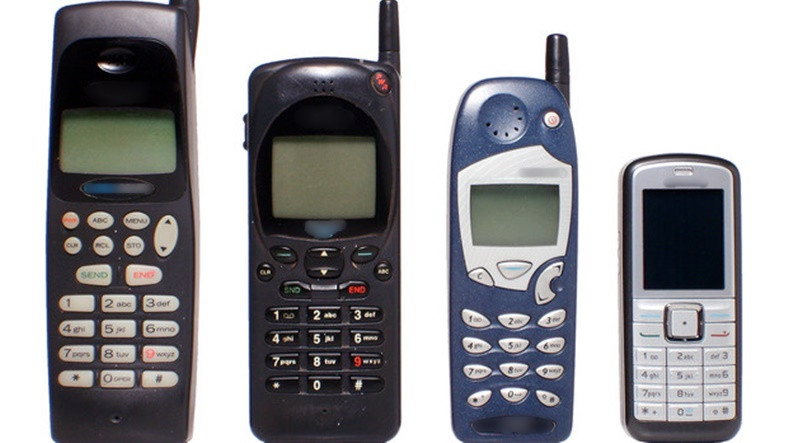 “Kısa mesaj” demişken, ilk SMS, 3 Aralık 1992’de Vodafone’da çalışan mühendis Neil Papworth tarafından dönemin Vodafone yöneticisi Richard Jarvis’e gönderildi. Tarihteki ilk kısa mesajda ise “Mutlu Noeller” yazıyordu. Papworth, kişisel bilgisayarından gönderdiği mesajına yanıt alamadı çünkü o dönem cep telefonları kısa mesaj gönderemiyor, sadece kısa mesaj alabiliyordu.2000li yılların hemen başlarında, SMS çılgınlığına MMS eklendi. MMS’in, SMS’ten farkı, mesajınıza görüntü veya ses ekleyebilmenizdi..